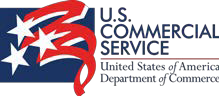 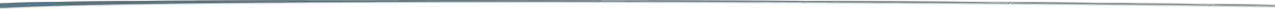 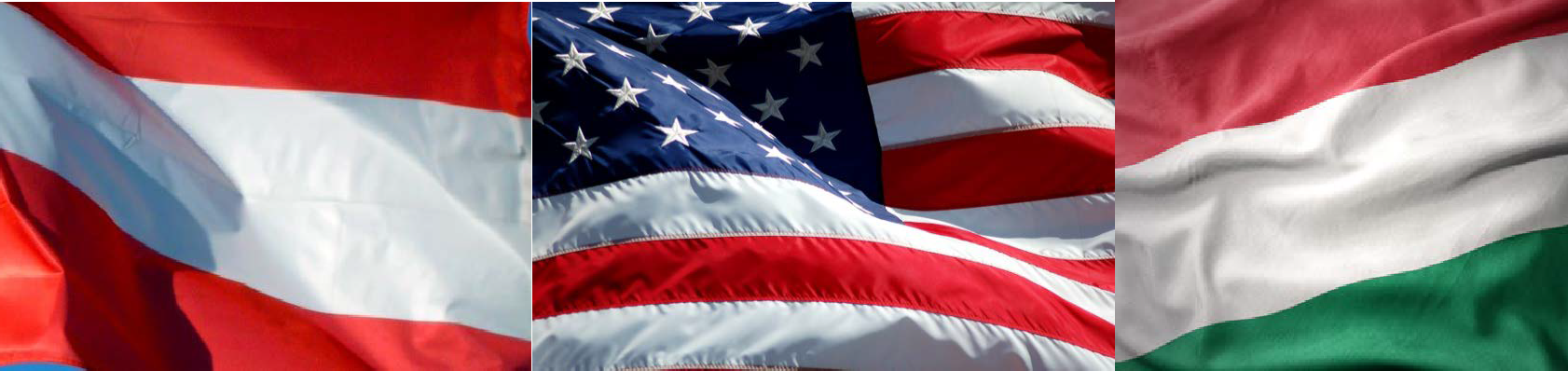 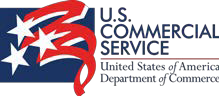 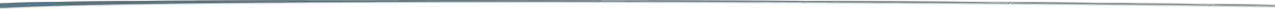 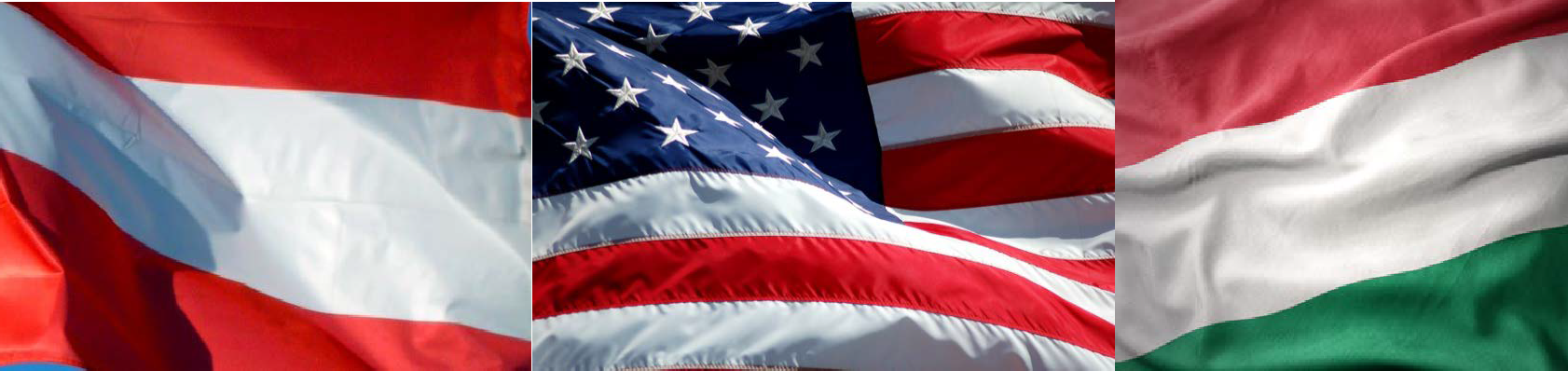 Webinar: Doing Business in Central Europe Part I – Austria and HungaryWhy Austria?Austria’s $417 billion economy is the 12th largest in Europe and ranks among the highest GDPs per capita in the world. Strong potential exists for U.S. business in Austria especially in the areas of healthcare, digital economy, and advanced manufacturing, as well as education and tourism. The U.S.- Austria economic and business relationship is deep as highlighted in the recent Heads of State meeting in Washington D.C. The U.S. is Austria’s 3rd most important trading partner and 2nd largest export market with significant Austrian manufacturing investments in the U.S. and over 300 U.S. companies established in Austria.Why Hungary?The United States is Hungary’s largest non-EU trading partner. With a population of 10 million consumers, the country has one of the fastest growing economies in Europe. American goods and services are increasingly attractive and seen as highly innovative and unique.  Prospective sectors forU.S. exporters include medical technologies, pharmaceuticals, electronics, manufacturing technologies, IT equipment, cyber security and franchising.Join us to discuss opportunities in Austria and Hungary!As well as highlighting trends and opportunities in the Austrian and Hungarian markets, this webinar will provide an overview, looking specifically at potential changes in future demand. Join the  U.S. Commercial Service as we provide an overview of market opportunities and key projects taking place in Austria and Hungary. Learn from European experts who will offer practical advice to U.S. SMEs looking to do business in the region.Look out for Part II of Doing Business in Central Europe – the Czech Republic and Slovakia, on May 15th!Featured Speakers:Julia Rauner Guerrero, Counselor, U.S. Embassy ViennaMartin Winkler, President of American Chamber of Commerce AustriaJennifer Kane, Counselor, U.S. Embassy BudapestIrisz Lippai-Nagy, CEO of American Chamber of Commerce HungaryDon Calvert, Austria and Hungary Desk Officer at U.S. Department of Commerce, Washington DC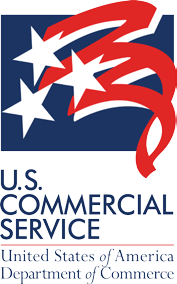 Register todayClick here to registerEvent date Wednesday April 24, 2019Time11:00 am ESTLocationYour Computer and PhoneCost$50.00More information 
Maryanne Burke Maryanne.Burke@trade.gov(617) 565-4303Anastasia XeniasAnastasia.Xenias@trade.gov(212) 809-2685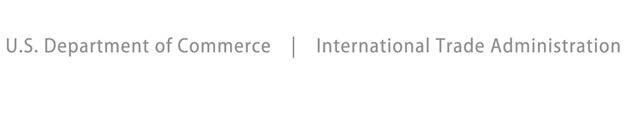 